ΠΑΝΕΛΛΗΝΙΑ ΟΜΟΣΠΟΝΔΙΑ ΕΛΕΥΘΕΡΟΕΠΑΓΓΕΛΜΑΤΙΩΝ ΠΑΙΔΙΑΤΡΩΝ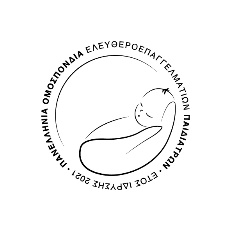 Έδρα: Λ Περικλέους 3 Χολαργός ΤΚ 15561Email: hellenic.pediatricians@gmail.comΑΦΜ:996616133Εμβολιασμός ενάντια στη νόσο COVID-19 και παιδιατρικός πληθυσμόςΣύμφωνα με τον Παγκόσμιο Οργανισμό Υγείας (ΠΟΥ) μέχρι και την 1η Νοεμβρίου 2022, παγκοσμίως περισσότερα από 619 εκατομμύρια κρούσματα Covid-19 αναφέρθηκαν και περισσότεροι από 6,5 εκατομμύρια άνθρωποι έχασαν τη ζωή τους εξαιτίας της μόλυνσης με τον SARS-CoV-2.1Σύμφωνα με την UNICEF, τα παιδιά και οι έφηβοι κάτω των 20 ετών αντιπροσωπεύουν το 21% των αναφερόμενων περιπτώσεων Covid-19 και, με βάση τις καλύτερες διαθέσιμες εκτιμήσεις 60 000 παιδιά και έφηβοι έχουν πεθάνει από την Covid-19. 2Στη χώρα μας, αν και μεγάλο ποσοστό του ενήλικου πληθυσμού έχει λάβει τουλάχιστον μία δόση εμβολίου ενάντια στον SARS-CoV-2, παραμένει σε χαμηλά ποσοστά ο εμβολιασμός των παιδιών. Η Ομοσπονδία  Ελευθεροεπαγγελματιών Παιδιάτρων  Ελλάδας εκφράζει τη βαθιά της ανησυχία για τα χαμηλά ποσοστά εμβολιασμού κατά του Covid-19 μεταξύ των παιδιών, καθώς και για τις επίσημες συστάσεις σχετικά με τον παιδιατρικό εμβολιασμό έναντι της νόσου COVID-19 στη χώρα μας οι οποίες δεν ενθαρρύνουν τον εμβολιασμό των παιδιών.Αν και τα παιδιά στην πλειονότητα τους εμφανίζουν ήπια νόσο, υπάρχει ακόμα ισχυρή πιθανότητα να εμφανίσουν σοβαρή νόσο και να χρειαστούν νοσηλεία, ενώ εμφανίζουν και άλλες σοβαρές επιπλοκές της νόσου, όπως το πολυοργανικό φλεγμονώδες σύνδρομο MIS-C (περισσότερα από 130 παιδιά στη χώρα μας) και το Long-COVID.Πρόσφατα η Διεθνής Ένωση Επιδημιολόγων απηύθυνε κάλεσμα για καθολικό εμβολιασμό του παιδιατρικού πληθυσμού. 3Πιστεύουμε ότι σε ατομικό επίπεδο ο εμβολιασμός εναντίον του Sars-Cov2 ωφελεί τα παιδιά γιατί:

1)Τα εμβολιασμένα παιδιά έχουν λιγότερες πιθανότητες να μολυνθούν από τον Covid-19.4-52) Εάν μολυνθούν έχουν μικρότερες πιθανότητες  να εισαχθούν σε νοσοκομείο, σε ΜΕΘ ή πολύ σπανιότερα να πεθάνουν ή να αναπτύξουν MIS-C. 6-7-83)O εμβολιασμός προσφέρει προστασία από επιπλοκές που σχετίζονται με την Covid-19  και μπορεί να μειώσει τις δυσανάλογες επιπτώσεις στην υγεία των παιδιών που έχουν ήδη επιφέρει τα παρατεταμένα μέτρα ελέγχου. 9 4) Ακόμα και τα παιδιά που έχουν νοσήσει έχουν όφελος καθώς γνωρίζουμε πλέον ότι η υβριδική ανοσία (νόσος και εμβολιασμός) υπερέχει της ανοσίας που προσφέρει μεμονωμένα ή νόσος ή το εμβόλιο.Από άποψη δημόσιας υγείας, όσο περισσότερα παιδιά εμβολιάζονται, τόσο λιγότερο θα κυκλοφορεί ο ιός και επομένως τόσο καλύτερα θα ελέγχεται η νόσος . Σχετικά με τις ηλικίες 5-11Πρόσφατα εγκρίθηκε από τον ΕΜΑ το επικαιροποιημένο εμβόλιο και για αυτές τις ηλικίες.10 Είναι επομένως σημαντικό, παιδιά, που έχουν εμβολιαστεί την προηγούμενη σεζόν, δηλαδή 6-12 μήνες πριν, ή έχει περάσει μεγάλο διάστημα από την τελευταία φορά που νόσησαν, να θωρακιστούν με αυτό το εμβόλιο. Υπάρχει ήδη τεράστια εμπειρία από τον αναμνηστικό εμβολιασμό σε αυτές τις ηλικίες με τη χορήγηση εκατομμυρίων δόσεων παγκοσμίως, με πολύ καλό προφίλ ασφάλειας και υψηλή αποτελεσματικότητα.11-12 Πρόσφατη μελέτη έδειξε ότι μια αναμνηστική δόση ακόμα και με το παλιότερο εμβόλιο αύξησε την αποτελεσματικότητα έναντι της λοίμωξης με την παραλλαγή Omicron σε επίπεδα υψηλότερα από αυτά που επιτεύχθηκαν μετά από 2 δόσεις, ενώ δεν υπήρχαν ενδείξεις μείωσης της αποτελεσματικότητας ακόμα και 3 μήνες μετά την αναμνηστική δόση.13  Εξ άλλου πιστεύουμε ότι κανείς δεν μπορεί να αρνηθεί σε γονείς που θέλουν να εμβολιάσουν τα παιδιά τους με το επικαιροποιημένο εμβόλιο, για να τα προστατεύσουν, το δικαίωμα αυτό.Σχετικά με τις ηλικίες 6 μηνών- 5 ετώνΗ ηλικιακή ομάδα αυτή κατά την περίοδο της παραλλαγής Όμικρον παρουσιάζει υψηλά ποσοστά νοσηλείας με τα 2/3 περίπου των νοσηλειών να αφορούν αυτή την ηλικιακή ομάδα και νοσηρότητας και κατ επέκταση επιπλοκών από τη νόσο με , για αυτό το λόγο είναι μια ομάδα στόχος για την πρόληψη της νόσου. Σύμφωνα με  δεδομένα που παρουσιάστηκαν στη Διημερίδα της Ελληνικής Εταιρείας Παιδιατρικών Λοιμώξεων στη Θεσσαλονίκη στη χώρα μας είχαν μέχρι και το τέλος Νοεμβρίου του 2022 είχαν νοσηλευτεί 7627 παιδιά εκ των οποίων τα 75 χρειάστηκαν εισαγωγή στη ΜΕΘ ενώ 11 δυστυχώς κατέληξαν.  Οι αριθμοί αυτοί είναι αρκετά μεγαλύτεροι σε σχέση με άλλα λοιμώδη νοσήματα για τα οποία εμβολιάζεται καθολικά ο παιδιατρικός πληθυσμός και θεωρούμε ότι εφόσον υπάρχει ασφαλές και αποτελεσματικό εμβόλιο θα πρέπει να έχουν δικαίωμα τα παιδιά καθολικά να εμβολιαστούν και να λαμβάνουν αναμνηστικές δόσεις. Ο Πρόεδρος											Ο ΓραμματέαςΚων/νος Νταλούκας										Ιωάννης ΡίτσαςReferences[ World Health Organization. WHO Coronovirus (COVID-19) Dashboard. https://covid19.who.int/ (2 November 2022, date last accessed).][UNICEF. COVID-19 Confirmed Cases and Deaths, Age-Disaggregated Results.  https://data.unicef.org/resources/covid-19-confirmed-cases-and-deaths-dashboard/ (2 November 2022, date last accessed).]International Journal of Epidemiology, https://doi.org/10.1093/ije/dyac225https://www.cdc.gov/vaccines/acip/meetings/index.htmlhttps://jamanetwork.com/journals/jamanetworkopen/fullarticle/2799549https://www.cdc.gov/vaccines/acip/meetings/index.htmlhttps://jamanetwork.com/journals/jamapediatrics/fullarticle/2793024https://academic.oup.com/cid/advance-article/doi/10.1093/cid/ciac637/6655523WHO. Interim Statement on COVID-19 Vaccination for Children. 2022. https://www.who.int/news/item/11-08-2022-interim-statement-on-covid-19-vaccination-for-children (2 November 2022, date last accessed).https://www.ema.europa.eu/en/events/committee-medicinal-products-human-use-chmp-7-10-november-2022https://jamanetwork.com/journals/jamanetworkopen/fullarticle/2799549https://www.cdc.gov/vaccines/acip/meetings/index.htmlhttps://jamanetwork.com/journals/jamanetworkopen/fullarticle/2799549